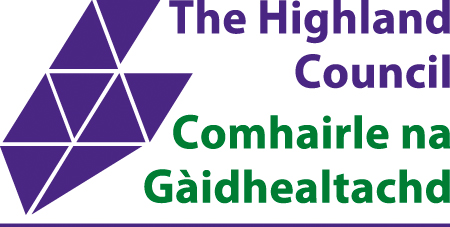 Application for Temporary Use of Location for Motorhome Stopover Sites - Aire (Àirigh)Please read the guidance – Àirigh – Highland Motorhome Stopover Sites for more details on the temporary relaxation before submitting your application. This temporary relaxation of planning control has now been extended until September 2022. Planning permission will be required to operate after September 2022.  We encourage you to lodge a formal application for planning permission as soon as possible to allow the application to be determined before the end of the relaxation period in September 2022.Please email the completed form to: PlanningTechnical@highland.gov.ukApplicant:Applicant:Agent (if applicable):Address:Address:Address:Phone:Phone:Phone:Email:Email:Email:DETAILS OF THE AREA OF LAND APPLIED FOR:DETAILS OF THE AREA OF LAND APPLIED FOR:DETAILS OF THE AREA OF LAND APPLIED FOR:Location:Location:Location:Description:Description:Description:Map & OS grid reference:  Please include an extract from an OS map at the appropriate scale clearly identifying the area of land to be used or an ariel view that clearly identifies the land in question.Map & OS grid reference:  Please include an extract from an OS map at the appropriate scale clearly identifying the area of land to be used or an ariel view that clearly identifies the land in question.Map & OS grid reference:  Please include an extract from an OS map at the appropriate scale clearly identifying the area of land to be used or an ariel view that clearly identifies the land in question. Reasons for relaxation: Reasons for relaxation: Reasons for relaxation: Reasons for relaxation:Any arrangements for alternative access:Any arrangements for alternative access:Any arrangements for alternative access:Any arrangements for alternative access:Start date and time of relaxation:End date and time of relaxation:OFFICE USE ONLYDate application received:Ref no:HC area: